Vous avez intégré l’équipe comptable de la société LES PROS DU JOUET, grossiste en jeux et jouets.1ère partie : contrôle des comptes clientsL’assistante comptable vous remet un extrait des comptes clients pour le mois de septembre (document 1).Les clients paient par lettre de change relevé (LCR)  à la fin du mois ou par chèque. Les conditions commerciales peuvent prévoir un escompte de 1 %, net de taxe, en cas de règlement au comptant.Si le client arrondi son règlement, le compte doit être soldé sans reporter l’arrondi sur la facturation suivante.Compléter le tableau d’analyse des créances clients (annexe A).Comptabiliser les écritures de régularisation à la date du règlement et  au journal de banque. Le libellé comporte le nom du client et le numéro de la facture et du règlement.2ème partie : Comptabilisation des achats et de la trésorerieExtrait du plan de comptes401 ou 411 + 3 premières lettres de la raison sociale607100 Achats France607200 Achats Union Européenne707100 Ventes France707200 Ventes Union Européenne445200 TVA due UE445661 TVA déductible France445662 TVA déductible UE445710 TVA collectéeAutres comptes : utiliser le plan comptable généralL’assistante comptable vous remet 4 factures d’achat non comptabilisées (document 2) Comptabiliser les 4 factures d’achat après avoir complété le tableau d’analyse fiscale pour les factures relatives aux frais généraux (annexe B).Vous consultez le compte bancaire en ligne (document 3). Vous avez pointé les opérations déjà comptabilisées.Comptabiliser les mouvements comptables entourés 		 qui correspondent aux opérations non pointées.3ème partie : Déclaration de TVAVous disposez de la balance comptable du mois de décembre (document 4).Télé déclarer la TVA (annexe C).Liquider les comptes de TVA (au dernier jour du mois et au journal des opérations diverses).4ème partie : Gestion des immobilisationsVous disposez du compte 218100 Installations et agencement (document 5). Vous savez que l’exercice comptable est clos le 31 décembre.Calculer l’amortissement à pratiquer au titre de l’exercice comptable 2010 de l’enseigne lumineuse achetée à Signalétique Vendômoise et amortissable sur 5 ans.5ème partie : Analyse des process informatiquesVotre entreprise vient d’acquérir un progiciel de gestion intégré, PGI (de type EBP par exemple).Le premier transfert des factures d’achat de la gestion commerciale vers la comptabilité n’a pas aboutit.La maintenance téléphonique vous informe qu’une erreur a été commise dans le paramétrage.Vous disposez de la page-écran du logiciel (document 6).Identifier l’erreur commise et proposer la solution de modification (annoter le document et le rendre avec la copie).L’utilisation d’un progiciel de gestion intégré, PGI (de type EBP par exemple) a des conséquences sur l’organisation comptable.Complétez le tableau d’analyse de traitement des pièces commerciales (annexe C) et répondre à la question au dessous du tableau.Document 1 : Grand livre des comptes clients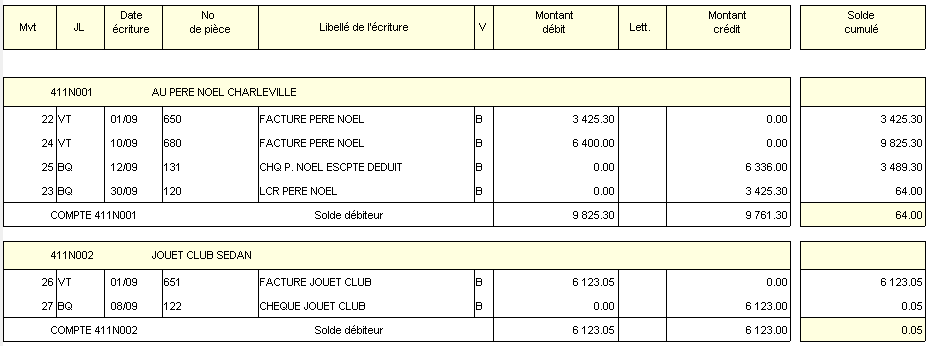 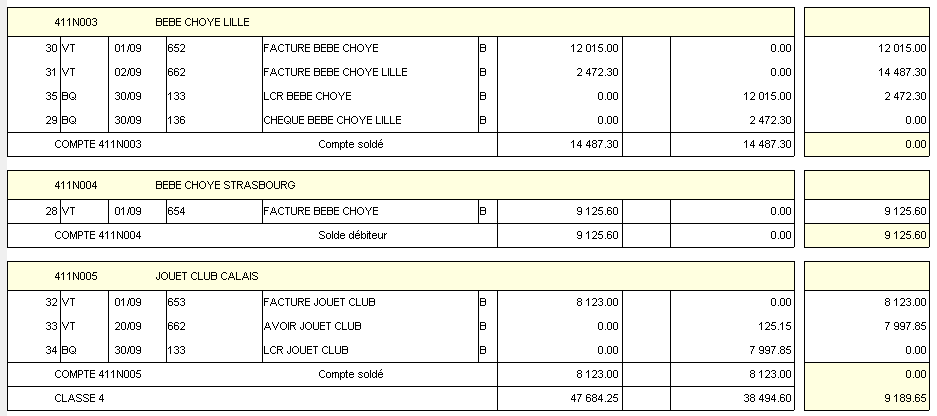 Document 2 : 4 factures d’achat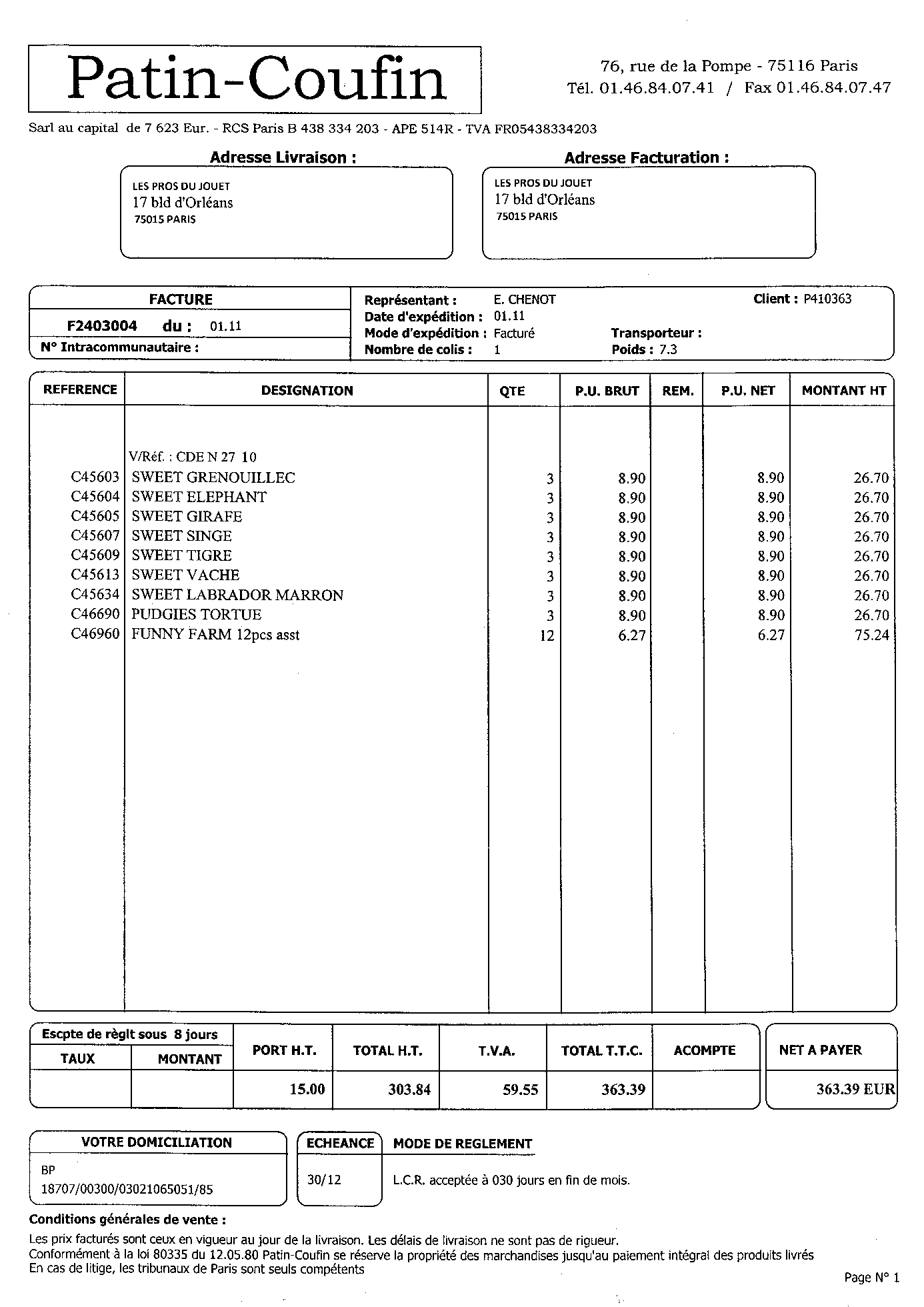 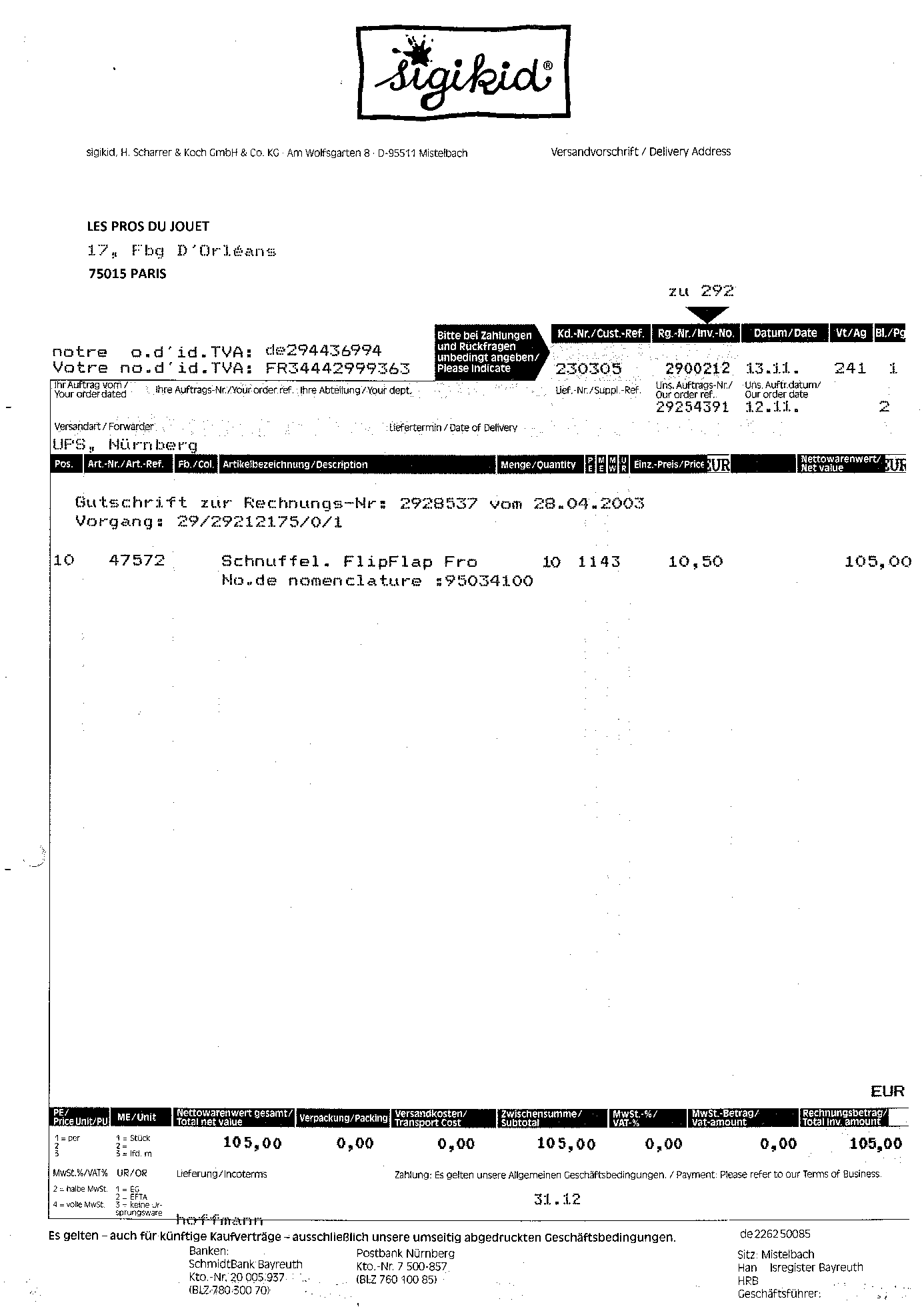 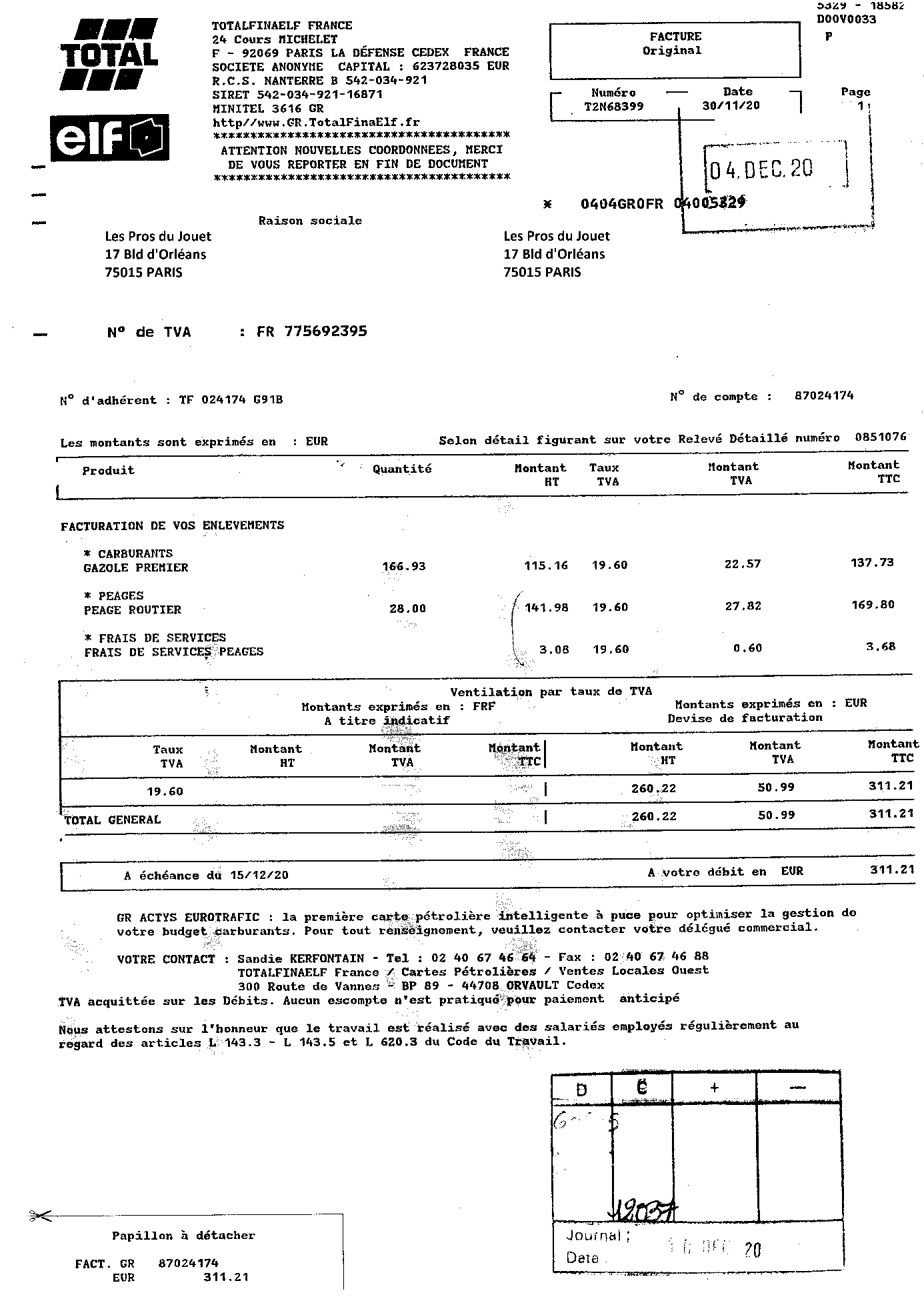 Document 3 : Extrait du relevé de compte en ligne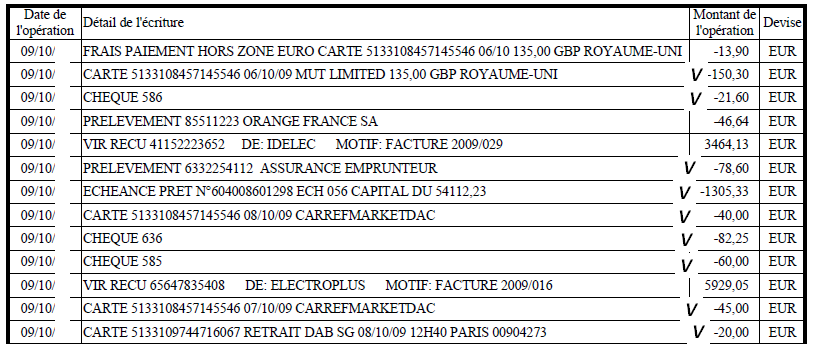 Document 4 : Extrait balance comptable du 1er décembre au 31 décembreDocument 5 : Extrait du grand livre des immobilisations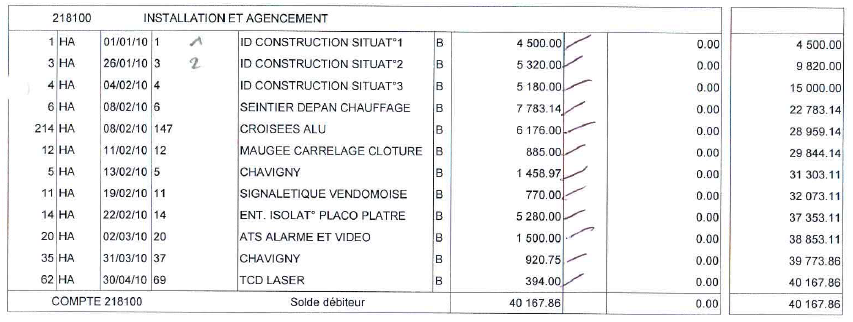 Document 6 : page écran progiciel de gestion intégré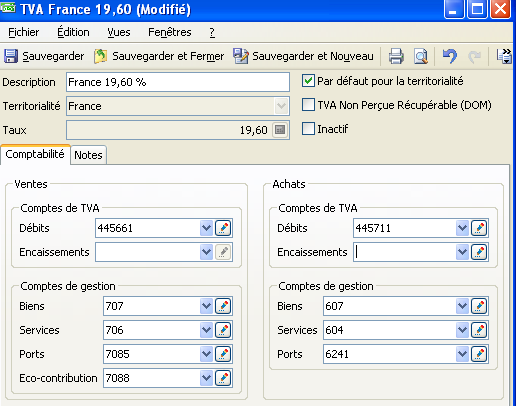 Annexe A : Tableau d’analyse des créances clients.Annexe B : Tableaux d’analyse fiscale de facturesAnalyse fiscale facture Hôtel FurinaAnalyse fiscale facture TotalAnnexe C : Télé déclaration de TVA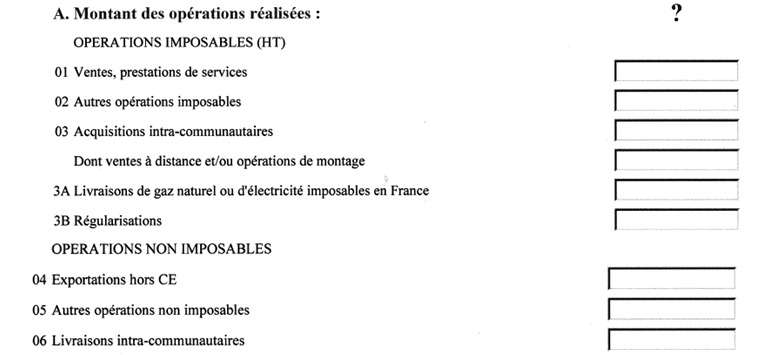 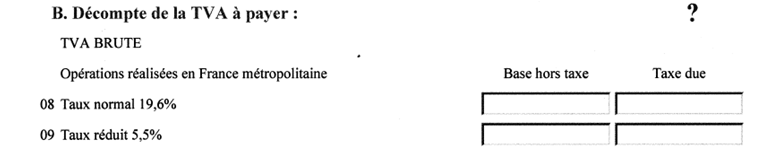 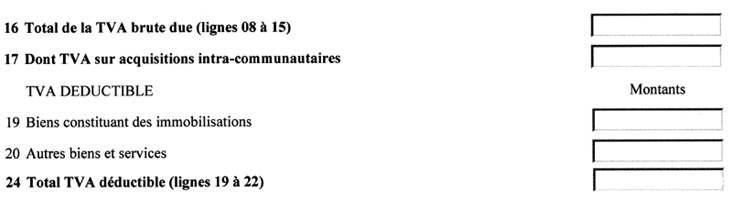 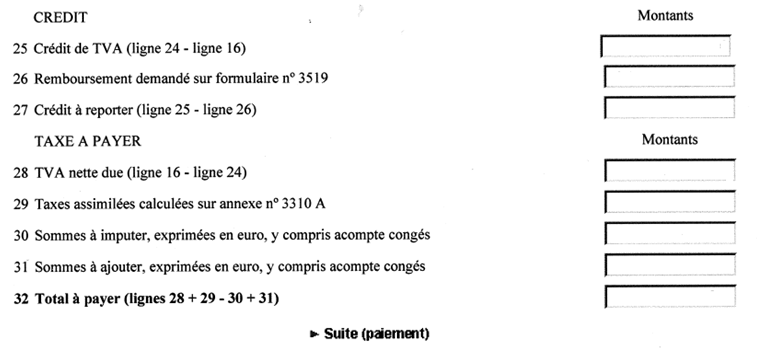 Annexe C : Tableau d’analyse de traitement des pièces commercialesUne erreur de saisie de date peut avoir des conséquences comptables importantes. En partant sur la base que la facture Patin Couffin ait été saisie par erreur au 30/12 (date du règlement) en gestion commerciale, quelle est la conséquence comptable en terme de déclaration à effectuer au Trésor Public ? Justifier précisément.Prénom et nom :Étude de cas Les Pros du Jouet 1 point de bonusHôtel Furina18 avenue de la Résistance42000 Saint ÉtienneSarl au capital de 8 000 €Siret 455 670 008 00002TVA UE : FR 34 455 670 008Les Pros du Jouet17 bld d’Orléans75015 ParisFacture 8912 du 15 nov2 chambres à 50.00 euros TTC100.00Dont TVA 5.50 %5.21Dont HT 5.50 %94.792 petits déjeuners à 6.50 euros TTC13.00Dont TVA 5.50 %0.68Dont HT 5.50 %12.32TTC à payer113.00Num compteIntitulé compteMouvement débitMouvement créditSolde débiteurSolde créditeur445200TVA due UE85.2218 665.4118 750.63445661TVA déductible France75 987.2175 987.21445662TVA déductible UE18 665.4185.2218 750.63445710TVA collectée147 252.40607200Achats marchandises UE96 101.25434.7895 666.47707100Ventes France1 826.36753 114.11751 287.75707200Ventes UE127 992.87127 992.87N°/client compteclientN° et dates facture(s)€ facture(s)En négatif si AvoirCause non lettrage€ règlementAnalyseÉcart arrondi règlement	Écart Escompte	Absence de paiement	Si écart, € écart :Nature écart  (entourer le num de compte à utiliser) :Charge	658 - 665Produit	758 -765Écart arrondi règlement	Écart Escompte	Absence de paiement	Si écart, € écart :Nature écart  (entourer le num de compte à utiliser) :Charge	658 - 665Produit	758 -765Écart arrondi règlement	Écart Escompte	Absence de paiement	Si écart, € écart :Nature écart  (entourer le num de compte à utiliser) :Charge	658 - 665Produit	758 -765Nature de la prestationRègle fiscaleNuméro du compte d’achatCharge + TVA non déductibleTVA déductibleHébergementTVA déductible TVA non déductible TVA partiellement déductible Petits déjeunersTVA déductible TVA non déductible TVA partiellement déductible TotalTTC pour vérificationNature de la prestationRègle fiscaleNuméro du compte d’achatCharge + TVA non déductibleTVA déductibleGazoleTVA déductible TVA non déductible TVA partiellement déductible Frais de péage et servicesTVA déductible TVA non déductible TVA partiellement déductible TotalTTC pour vérificationNature de la pièce à traiteAction à prévoir dans le progiciel de gestion intégré, PGI(EBP par exemple)Document du même type que la facture Patin CoufinMise à jour fichiers	Si case cochée, quels fichiers ?Saisie de la facture en gestion commerciale	Saisie directe de la facture en comptabilité	Transfert de la facture de la gestion commerciale vers la comptabilité	Document du même type que la facture SigikidMise à jour fichiers en gestion commerciale	Si case cochée, quels fichiers ?Saisie de la facture en gestion commerciale	Saisie directe de la facture en comptabilité	Transfert de la facture de la gestion commerciale vers la comptabilité	Quelle action supplémentaire faut-il prévoir en comptabilité pour cette facture ?Document du même type que la facture hôtel FurinaMise à jour fichiers en gestion commerciale	Si case cochée, quels fichiers ?Saisie de la facture en gestion commerciale	Saisie directe de la facture en comptabilité	Transfert de la facture de la gestion commerciale vers la comptabilité	Règlement d’une facture du même type que celle de Patin CoufinSaisie du règlement en gestion commerciale	Saisie directe du règlement en comptabilité	Transfert du règlement de la gestion commerciale vers la comptabilité	Règlement d’une facture du même type que celle de l’hôtel FurinaSaisie du règlement en gestion commerciale	Saisie directe du règlement en comptabilité	Transfert du règlement de la gestion commerciale vers la comptabilité	JournalDateN° de compteDébitDébitCréditCréditNum de pièceLibellé JournalDateN° de compteDébitDébitCréditCréditNum de pièceLibellé Critères d’évaluationPointsRepérer un arrondi de règlement1Repérer un escompte de règlement1Repérer une facture non payée1Comptabiliser un arrondi de règlement1Comptabiliser un escompte de règlement1Comptabiliser un achat France avec frais de port1Comptabiliser un achat UE1Comptabiliser une nuit d’hébergement et un repas avec restriction du droit à déduction de la TVA1Comptabiliser des frais de carburant et de péage avec restriction du droit à déduction de la TVA1Comptabiliser des frais bancaires1Comptabiliser un prélèvement fournisseur1Comptabiliser 2 virements clients1Identifier des opérations imposables, non imposables1Repérer une TVA collectée et due UE1Repérer la base de calcul de la TVA collectée et due UE1Repérer une TVA déductible1Calculer une TVA à décaisser1Liquider des comptes de TVA1Calculer un amortissement1Identifier une erreur de paramétrage d’un logiciel1Analyser un traitement de pièces commerciales1Total21